NSF I/UCRC CR3 Industry Advisory Board MeetingMay 14-15, 2019Groot Begijnhof Faculty Club, KU Leuven3000 Leuven, BelgiumMonday, May 13, 2019 12:30 p.m.	Bus leaves from the Begijnhof Hotel for Umicore Olen Optional Plant Tour2:00 p.m.	Plant Visit6:30 p.m.	Bus returns to KU Leuven – Dinner on your ownMonday, May 13, 2019 (EIAB Members Only)6:45 p.m.	EIAB Meeting – KU Leuven, Dept. MTM, Materials Engineering, Rm. 01.498:00 p.m.		Dinner at Voltaire Restaurant, Jules Vandenbemptlaan 6a, 3001 Leuven, Belgium Tel: 32 (0) 16 20 44 43Tuesday, May 14, 20198:00 a.m.	Registration and Breakfast – Hal Lemaire		Getting On-Line - Life Forms	8:45 a.m.	Opening Remarks – Lemaire		B. Blanpain		Opening Remarks: IAB 		M. Bauer		CR3 NSF Assessment Coordinator’s Update		S. Shipp		CR3 Updates			B. Mishra9:15 a.m.	Funded Project Updates – Lemaire	9:15 a.m.		A: Optimization of Concrete Mixtures for 3D Printing (KUL)			G. Beersaerts, Y. Pontikes	9:35 a.m.		B: Near Real Time Sub-ppm Detection of Elements in Pure Metals/Alloys New (WPI)			S. Bong, Y. Wang9:55 a.m.	Coffee Break – Hal Lemaire10:10 a.m.	Focus Group Sessions for A & B – Two parallel sessions			A: Optimization of Concrete Mixtures in 3D Printing (Umicore)			LemaireB: Near Real Time Sub-ppm Detection of Elements in Pure Metals/Alloys (East Penn)			Georges Lemaître11:10 a.m.	Funded Project Updates – Lemaire	11:10 a.m.	C: Copper Separation from Steel (WPI)			H. Jin, B. Mishra	11:30 a.m.	D: Moisture Analysis of Heterogeneous Solid Material Flows – New (KUL)			R. Chukka, B. Blanpain11:50 a.m.	Lunch – Infirmerie		Company Presentation1:10 p.m.	Focus Group Sessions for C & D – Two parallel sessions			C: Copper Separation from Steel (SMS)			Swerius			D: Moisture Analysis of Heterogeneous Solid Material Flows (Gopher)			Georges Lemaître2:10 p.m.	Funded Projects Updates – Lemaire	2:10 p.m.	E: Vacuum Distillation of Complex Lead Bullion – Final (CSM)			E. Tshijik Karumb, P. R. Taylor 	2:30 p.m. 	F: Optimized Sorting and Separation Technologies for Remanufacturing with Product Centric Recycled/Reclaimed Scrap – New (WPI)			B. Mishra, D. Apelian2:50 p.m.	Coffee Break – Hal Lemaire3:05 p.m.	Focus Group Sessions for F & G – Two parallel sessionsF: Optimized Sorting and Separation Technologies for Remanufacturing with Product Centric Recycled/Reclaimed Scrap (US ARL)			SweriusG: Alternative Fluxes for Lead Bullion Refining – starting June 2019, FG only (Metallo/CSM)			Georges Lemaître4:05 p.m.	Funded Projects Update – Lemaire	4:05 p.m. 	H: Paint Sludge (CSM)			V. Vaccarezza, C. Anderson 4:25 p.m.	I: Electro-Oxidation of Metals & Inorganics in Metallurgical Operations   		(KUL)		P. Subramanian, J. Fransaer4:45 p.m.	Focus Group Sessions for H & I – Two parallel sessions			H: Paint Sludge (GM)			SweriusI: Electro-Oxidation of Metals & Inorganics in Metallurgical Operations(Umicore)			Georges Lemaître5:45 p.m.	Adjourn6:30 p.m.	Reception and Dinner - Infirmerie		Faculty Club, Groot Begijnhof 14, 3000 Leuven		Tel. 0032(0)16 32 95 00Wednesday, May 15, 20197:30 a.m.	Breakfast – 	Hal Lemaire8:00 a.m.	Funded Project Update – Lemaire			J: Online Slag and Bullion Analysis by LIBS (KUL)			E. François, B. Blanpain8:20 a.m.	Focus Group Session for J			J: Online Slag and Bullion Analysis by LIBS (Umicore)			Lemaire9:05 a.m.	Initial New Project Proposal Presentations / Review – Lemaire		20-00		Contactless Flow Measurement of Molten Materials (Gopher)		20-01E*	Paint Sludge Recycling Project 1 Year Extension (GM/CSM)		20-02R*	Recuperation of Energy from Molten Slags (Metallo)		20-03R*	Study on the Effect of Cooling Speed on the Microstructure of Solid Slag (Metallo)							* E – -Extension; R – Resubmission9:50 a.m.	Project Planning / Collaboration discussion – Lemaire		M. Bauer – Chair10:20 a.m.	Coffee Break – Hal Lemaire10:35 a.m.	IAB Meeting – Closed Session		M. Bauer – Chair		Lemaire10:35 a.m.	Center Directors Meet with CR3 IAB Guests and Potential Members		Swerius12:05 p.m.	Lunch		Infirmerie1:35 p.m.	IAB Debrief with Directors		Lemaire2:35 p.m.	Meeting AdjournsOptional Activities – Wednesday, May 15, 20193:00 p.m.	Tour of KUL R&D Facilities Led by KUL Research Students		Q&A Session for Students asking Industry 6:00 p.m.	Walking Tour en route to Dinner (Self-Pay) 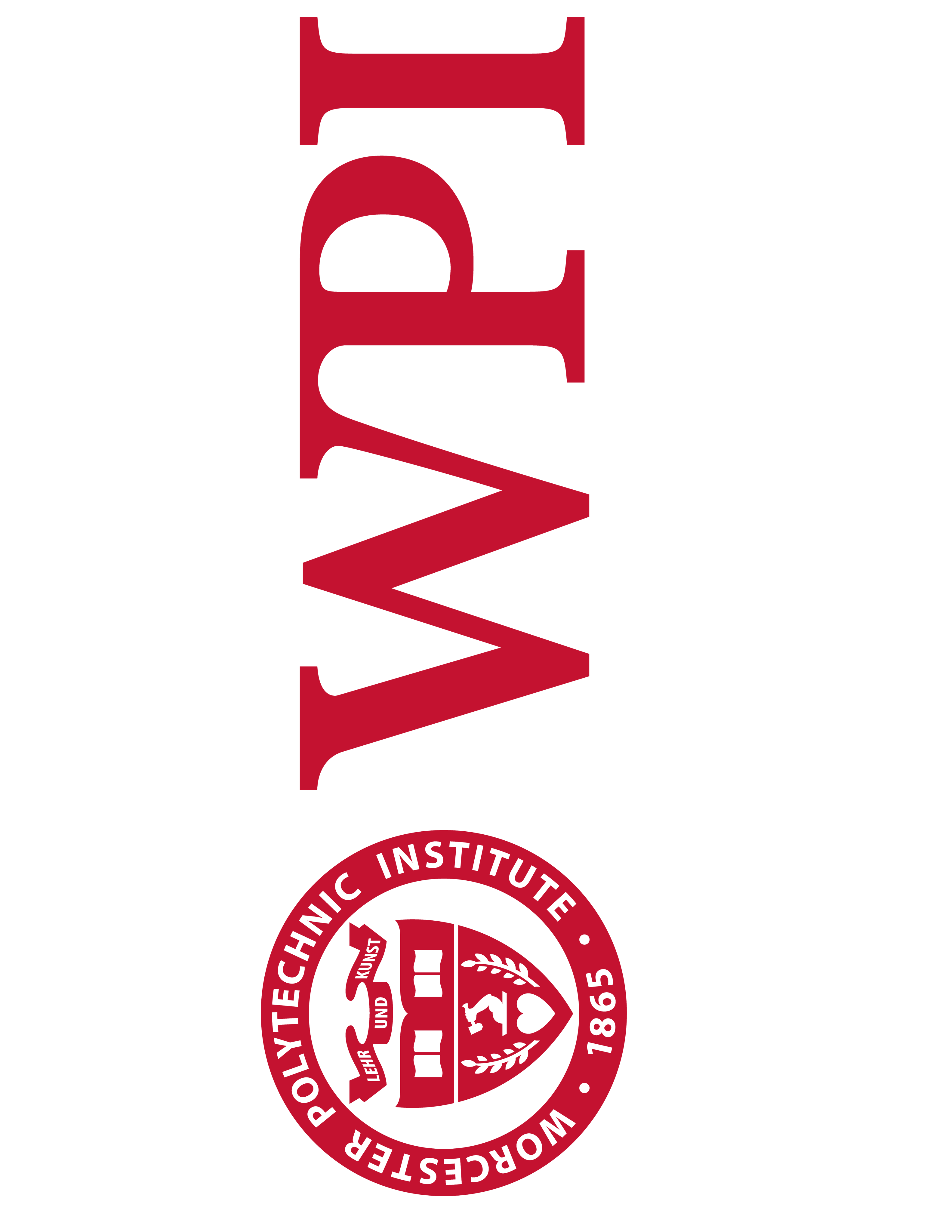 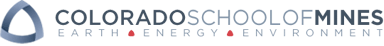 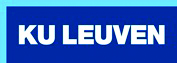 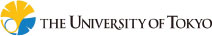 